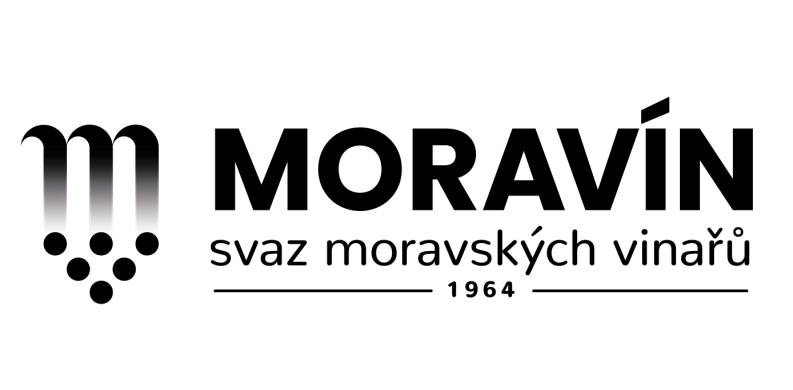 NÁVRH PLÁNU ODBORNÉ ČINNOSTI NA ROK 2019LEDEN:VALNÁ HROMADA, Centrum EXCELENCE, Valtice, úterý 29. ledna 2019 ÚNOR: 3 denní Vinohradnicko-vinařský seminář, 12., 13. a 14. února 2019, Hustopeče BŘEZEN/DUBEN:3 denní zájezd do Maďarska - vinařská oblast Mór, Szekszárd, Hajos–Baja              (předpokládaný termín 14/15 týden 2019) - dle zájmu   Pro info: Weintour Weinviertel a Weinfrühling Kamptal+Krems+Treisental 27. – 28. 4. 2019  KVĚTEN: 4-5 denní zájezd buď do Itálie, vinařská oblast Piemonte, autobusem            nebo vinařské oblasti Moldávie, letecky + autobus  – pouze jeden ze zájezdů dle zájmu,               přihláška je nutná nejpozději do 28. února 2019!         (předpokládaný termín 20/21 týden 2019) Pro info:Tour de Vin Österreichische Traditionsweingüter+Wachauer Weinfrühling 4.- 5. 5. 19              Valtické Vinné trhy 10. – 11. 5.;  Praha pije víno 24. - 25. 5.; Grand Prix Vinex 25. -26. 5. 19ČERVEN: Weinparade Poysdorf 8. 6. 2019 - veřejná prezentace oceněných vín pro moravské vinaře organizuje a zastřešuje Moravín Aktiv k ochraně révy vinné, polní kázání (přednášející Ing. Petr Ackermann)          (předpokládaný termín 24/25 týden 2019) 1 denní putování po sklepních uličkách - díl II, sklepní architektura rakouského Weinviertelu – (předpokládaný termín 23/24 týden 2019) - dle zájmu   ČERVENEC /SRPEN: Aktiv k ochraně révy vinné – polní kázání (přednášející Ing. Petr Ackermann)           (předpokládaný termín 33/34 týden 2019) Pro info: Autentikfest Moravia Boleradice 10. 8. (autentická vína býv. Rakousko – Uherska)4 denní zájezd –SLOVINSKO - vinařská oblast Kras - busem(předpokládaný termín 35/36 týden 2019) - dle zájmu   ZÁŘÍ:PŘEHLÍDKA VÍN VINAŘŮ, ČLENŮ MORAVÍNU v rámci Pálavského vinobraní v Mikulově6. – 9. září 2019 – pouze pro členy svazu LISTOPAD/PROSINEC: 1 denní zájezd do vinařské oblasti Rakouska – Kremstal/Thermenregion(předpokládaný termín 48/49 týden 2019) - dle zájmu        Plán činnosti předkládá svým členům výbor Moravínu, jedná se pouze o návrh akcí na rok 2019 a bude doplněn o návrhy členů a následně zveřejněn na webu www.moravin.eu v průběhu ledna/února na www.moravin.com. Akce, především zájezdy se uskuteční pouze na základě skutečného zájmu, nebude-li dostatečný počet účastníků, zájezd nebude realizován. Zájem o účast na zájezdech nahlaste s dostatečným předstihem! Uvedené termíny jsou pouze orientační, bližší informace o termínech jednotlivých akcí a zájezdů obdrží členové pouze e-mailem. Zájem vinařské veřejnosti je na akcích pořádaných Moravínem vítán. Přejeme řadu odborných zážitků. Za výbor MoravínuVladimíra Seidlová___________________________________________________________________________________Moravín, svaz moravských vinařů z. s., korespondenční adresa: Nová 48, 692 01 MIKULOV, P. O. Box 88, p. MIKULOV, www.moravin.eu; info@moravin.eu; vseidlova@iol.cz; tel. (+420) 602559226